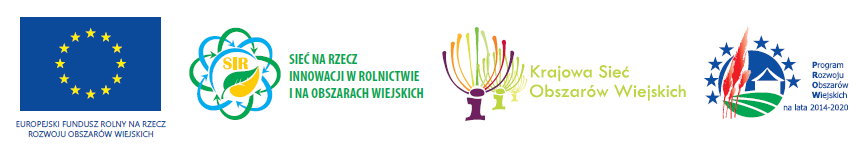                            Europejski Fundusz Rolny na rzecz Rozwoju Obszarów Wiejskich:          Europa inwestująca w obszary wiejskieKARTA ZGŁOSZENIANa konferencję „Wdrażanie innowacji rolniczych w województwie podlaskim”w dniu 27 listopada 2015 r. w Sali Bankietowej Gościniec Szlachecki, ul. Zwycięstwa 14/1, 15-463 BiałystokPoczątek godz. 10:00.Zgłaszam udział w konferencji:Podpis ……………………………………………… Kartę należy przesłać do dnia 20 listopada 2015 r. faksem 86 275 89 20 lub mailem (skan formularza) wwojtkowska@odr-szepietowo.pl lub pocztą na adres Podlaski Ośrodek Doradztwa Rolniczego w Szepietowie, 18-210 Szepietowo. Szczegółowe informacje pod numerem telefonu 86 275 89 27. Imię i nazwiskoNazwa instytucjiAdres instytucji, telefon, e-mail